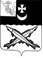 АДМИНИСТРАЦИЯ БЕЛОЗЕРСКОГО МУНИЦИПАЛЬНОГО ОКРУГА ВОЛОГОДСКОЙ ОБЛАСТИП О С Т А Н О В Л Е Н И ЕОт 01.01.2023  № 5Об утверждении Требований к служебному поведению муниципальных служащих администрации Белозерского муниципального округа Вологодской областиВ целях обеспечения условий для добросовестного и эффективного исполнения муниципальными служащими своих должностных обязанностей, исключения злоупотреблений на муниципальной службеПОСТАНОВЛЯЮ:1. Утвердить Требования к служебному поведению муниципальных служащих администрации Белозерского муниципального округа (прилагаются).2. Признать утратившим силу постановление администрации района от 28.01.2010 №105 «Об утверждении Требований к служебному поведению муниципальных служащих органов местного самоуправления Белозерского муниципального района».3. Управляющему делами администрации округа, руководителям структурных подразделений администрации округа со статусом юридического лица  довести данное постановление до сведения муниципальных служащих под подпись, учесть в   должностных инструкциях муниципальных служащих обязанности о необходимости соблюдения указанных Требований к служебному поведению.4. Контроль за исполнением настоящего постановления оставляю за собой.Глава округа:                                                                       Д.А. СоловьевУТВЕРЖДЕНЫпостановлением администрации округаот 01.01.2023  № 5 ТРЕБОВАНИЯК СЛУЖЕБНОМУ ПОВЕДЕНИЮ МУНИЦИПАЛЬНЫХ СЛУЖАЩИХ АДМИНИСТРАЦИИ БЕЛОЗЕРСКОГО МУНИЦИПАЛЬНОГО ОКРУГА ВОЛОГОДСКОЙ ОБЛАСТИМуниципальный служащий, сознавая свою ответственность перед государством, обществом, жителями округа, призван:руководствоваться в своей работе действующим законодательством, муниципальными правовыми актами;соблюдать Правила внутреннего трудового распорядка администрации Белозерского муниципального округа, Регламент органов местного самоуправления Белозерского муниципального округа, Регламент рассмотрения обращений граждан в администрации, органах администрации Белозерского муниципального округа;выполнять должностные обязанности профессионально и добросовестно в целях эффективной работы органов местного самоуправления округа, поддерживать уровень квалификации, необходимый для этого, постоянно заниматься самообразованием;принимать управленческие и иные решения по вопросам своей компетенции в рамках делегированных полномочий;исходить из того, что признание, соблюдение и защита прав и свобод человека и гражданина определяют основной смысл и содержание деятельности органов местного самоуправления округа и муниципальных служащих;не оказывать предпочтения каким-либо профессиональным или социальным группам или организациям, быть независимым от влияния отдельных граждан, профессиональных или социальных групп и организаций;соблюдать нейтральность, исключающую возможность влияния на его служебную деятельность решений политических партий, иных общественных объединений;уважительно относиться к деятельности представителей средств массовой информации по информированию общества о работе органов местного самоуправления округа, а также оказывать содействие в получении достоверной информации;воздерживаться от поведения, которое могло бы вызвать сомнение в объективном исполнении муниципальным служащим должностных обязанностей, а также избегать конфликтных ситуаций, способных нанести ущерб его репутации или авторитету органа местного самоуправления округа;оперативно и грамотно выполнять поручения руководителя. Соблюдать служебную субординацию во взаимоотношениях с руководителями и подчиненными, нормы служебной, профессиональной этики и правила делового поведения;соблюдать при исполнении должностных обязанностей права и законные интересы граждан и организаций;проявлять корректность, внимательность, терпимость в общении с гражданами, представителями предприятий, учреждений, организаций, коллегами по работе;объективно, всесторонне и своевременно рассматривать обращения граждан. В личной беседе с гражданами подробно информировать их о порядке и сроках исполнения обращения, предоставлять другую интересующую их информацию по существу обращения;не допускать преследование гражданина в связи с обращением в органы местного самоуправления с критикой их деятельности либо в целях восстановления или защиты своих прав, свобод и законных интересов либо прав, свобод и законных интересов других лиц;соблюдать установленные федеральными законами ограничения и запреты, правила публичных выступлений и предоставления служебной информации; исполнять обязанности, связанные с прохождением муниципальной службы;принимать предусмотренные федеральным законодательством РФ меры по недопущению возникновения конфликта интересов на муниципальной службе и урегулированию возникшего конфликта интересов. О возникновении конфликта интересов или о возможности его возникновения в письменной форме уведомлять своего непосредственного руководителя;уведомлять представителя нанимателя (работодателя), органы прокуратуры или другие государственные органы обо всех случаях обращения к нему каких-либо лиц в целях склонения его к совершению коррупционных правонарушений, за исключением случаев, когда по данным фактам проведена или проводится проверка.Муниципальному служащему  запрещается:разглашать и использовать в целях, не связанных с муниципальной службой, сведения, составляющие государственную и иную охраняемую федеральными законами тайну, а также сведения, ставшие известными в связи с исполнением должностных обязанностей, в том числе касающиеся частной жизни и здоровья граждан, затрагивающие их честь и достоинство;использовать свое должностное положение вопреки законным интересам общества и государства в целях получения от физических и юридических лиц выгоды в виде подарков, денежных вознаграждений, ценностей, иного имущества или услуг имущественного характера, иных имущественных прав для себя или для третьих лиц;использовать в личных целях муниципальное имущество;допускать публичные высказывания, суждения и оценки, в том числе в средствах массовой информации, в отношении деятельности органов местного самоуправления и иных руководителей, если это не входит в компетенцию муниципального служащего;использовать свое должностное положение в интересах политических партий, религиозных и других общественных объединений, а также публично выказывать свое отношение к ним.Муниципальные служащие, наделенные организационно-распорядительными полномочиями по отношению к другим муниципальным служащим, также призваны:принимать меры по предотвращению и урегулированию конфликта интересов;принимать меры по предупреждению коррупции;не допускать случаев принуждения муниципальных служащих к участию в деятельности политических партий, иных общественных объединений.